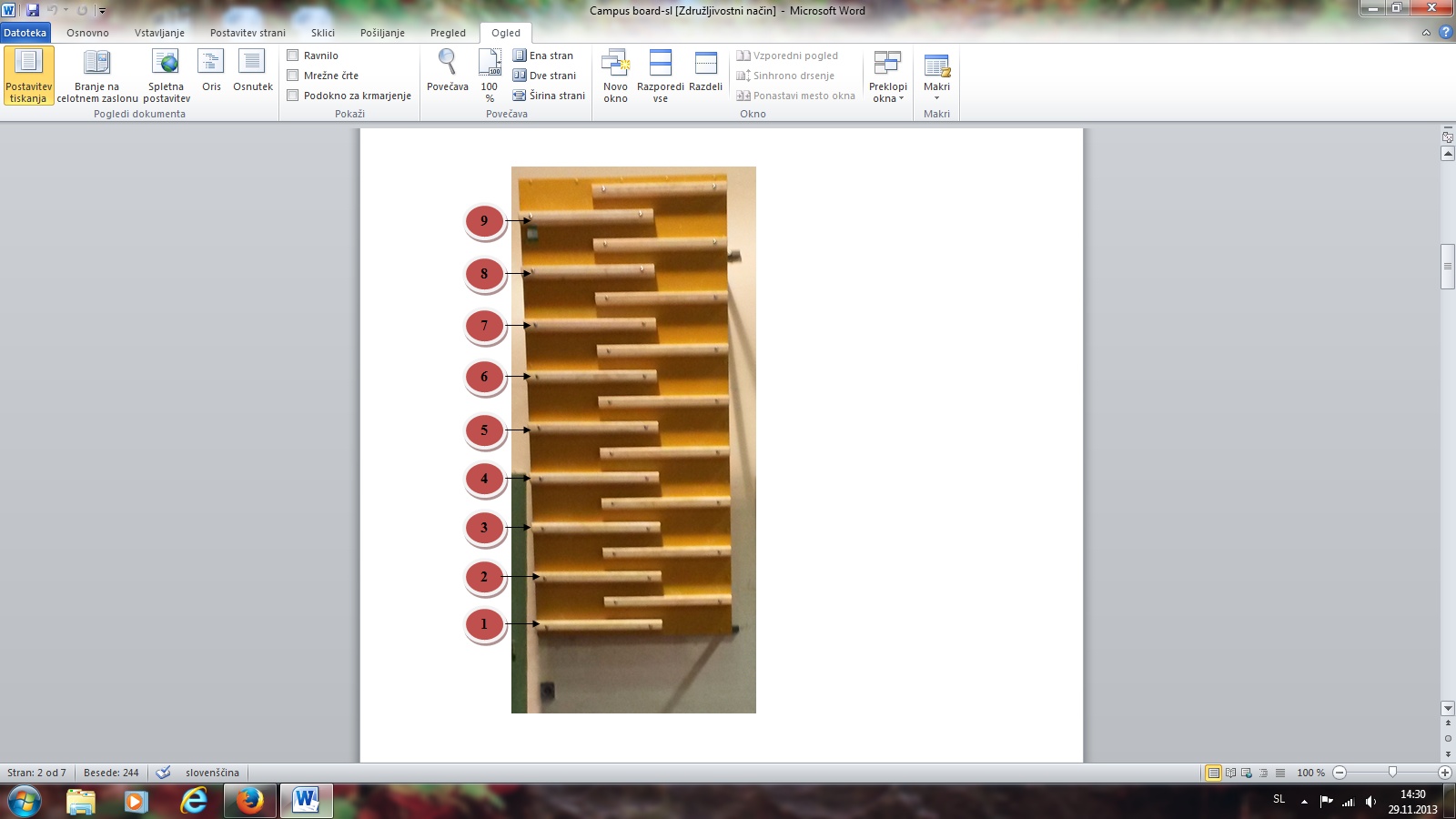 Legenda L: leva rokaD: desna rokaO: obe roki1-9: številka oprimka1 je najnižji, 9 najvišjiPrimer oznake:a) O1L2D4… = z obema rokama začni na oprimku 1, pojdi z levo na oprimek 2, z desno na oprimek 4b) L1/D3=leva roka je na oprimku 1, desna na oprimku 3 Vaje:LestvicaSkokiObe roki na istem oprimkuSkoki navzgor in navzdolRoki na različnih oprimkihPodaljševanja Vračanje na isti oprimekVračanje na vmesni oprimekVse zgornje vaje se lahko delajo na malih ali velikih oprimkihOstalo:!!!VARNOST!!!-vaje delaj z veliko blazino pod saboVaje delaj brez plezalk na nogahLestvica  Lestvica se pleza z različnimi razmaki, vseeno je s katero roko začneš1-0 lestvicaO1L2O2D3O3L4O4…O91-1 lestvicaO1L2D3L4D5…O9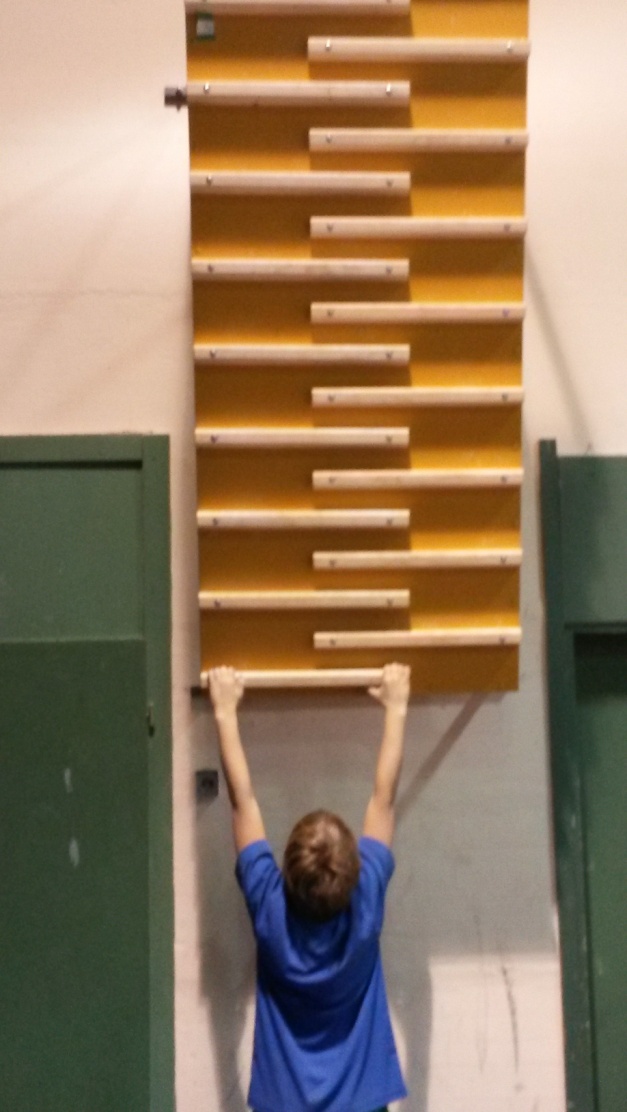 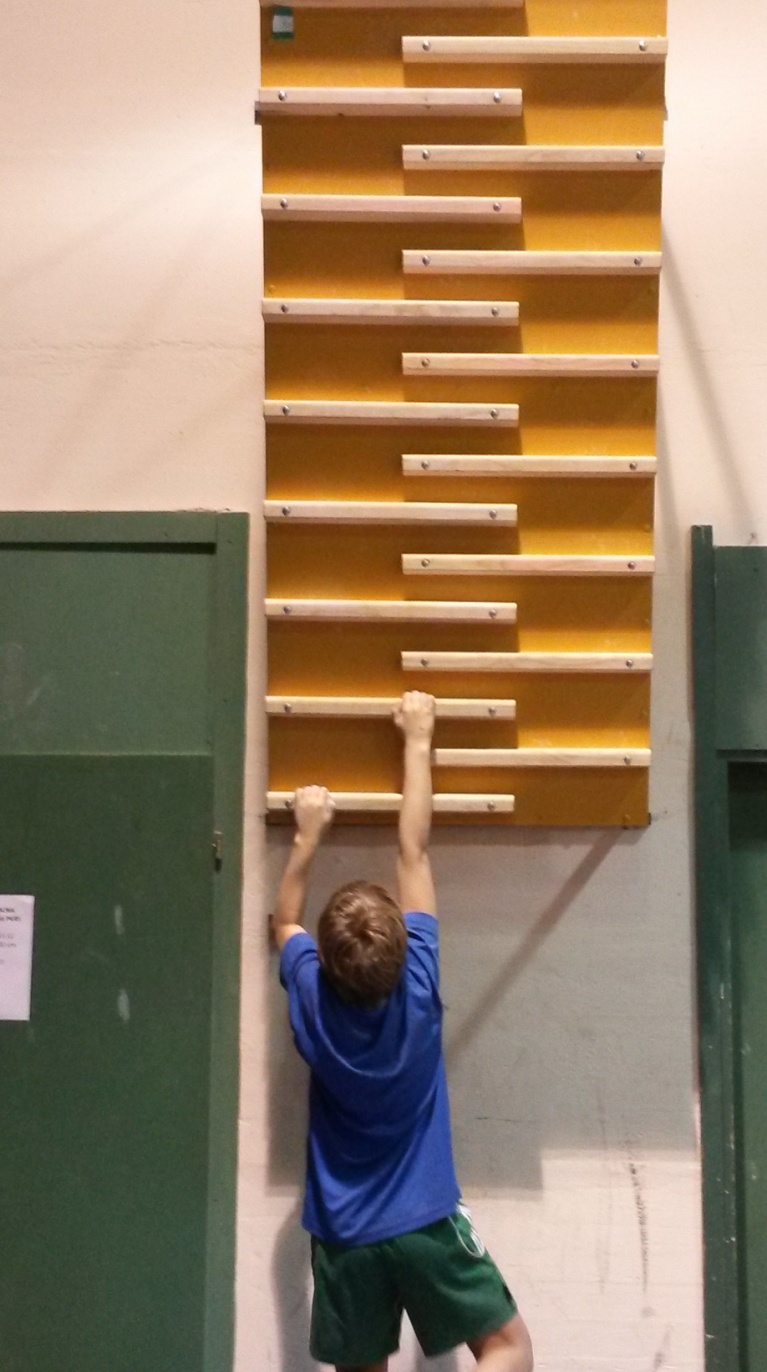 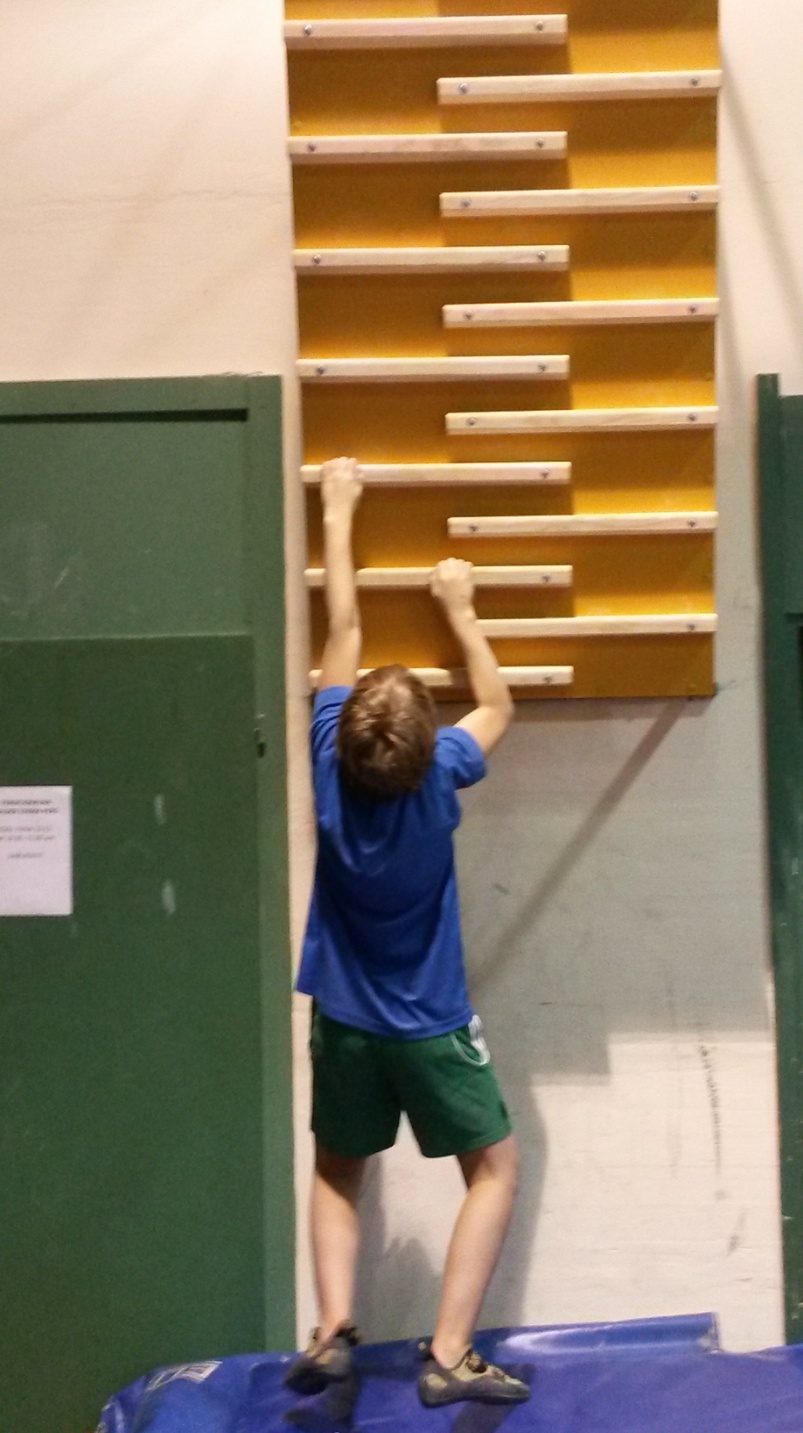 2-1 lestvicaO1L3D4L6… O9	2-2 lestvicaO1L3D5L7D9O93-3 lestvicaO1L4D7L9O9Druge lestvice3-2, 3-1, 4-2, 4-1 itd. Skoki: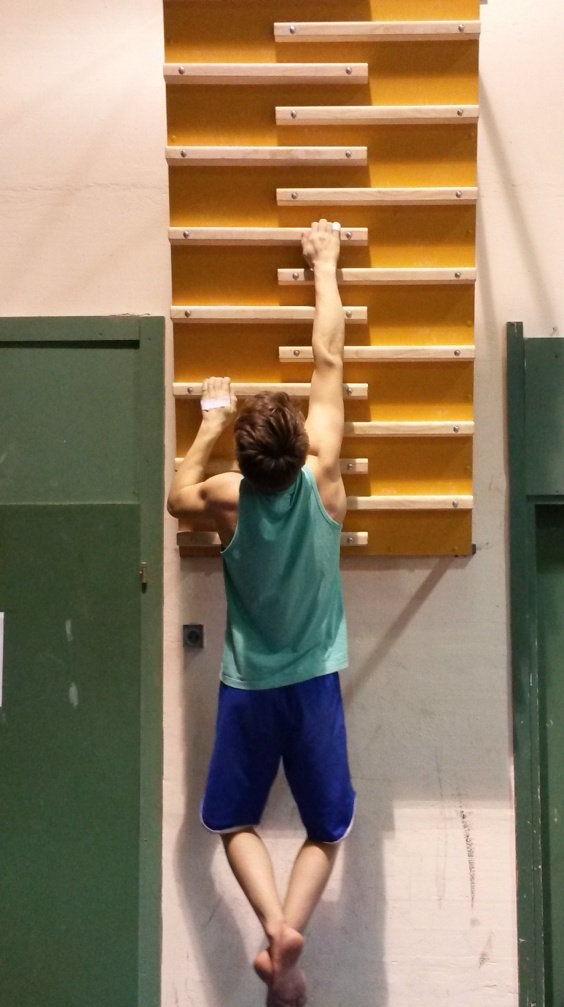 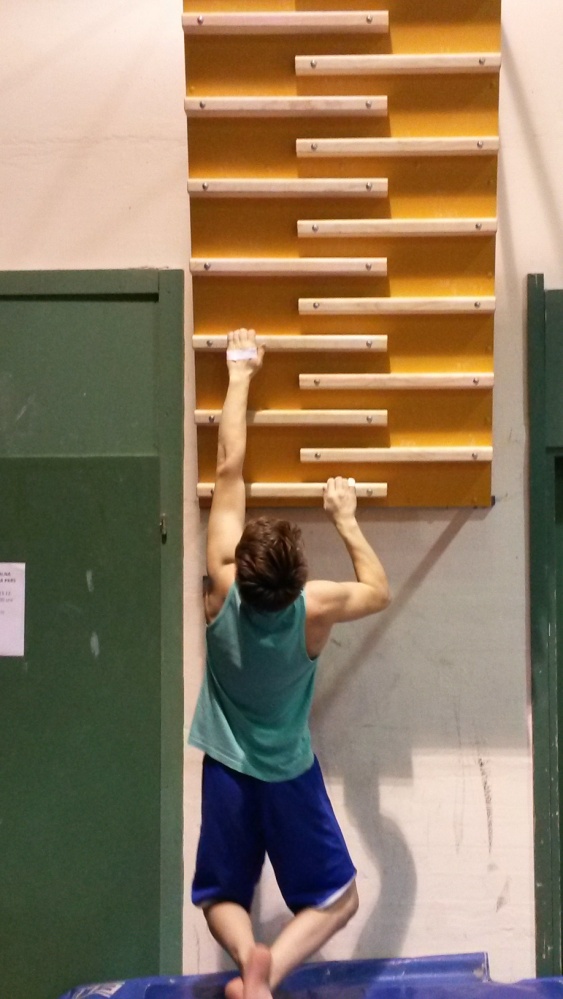 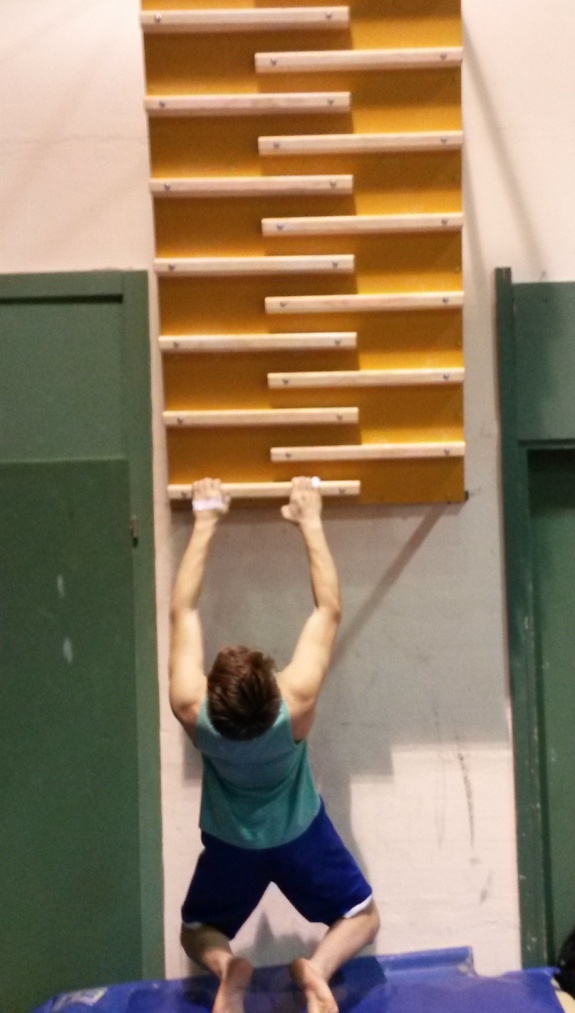 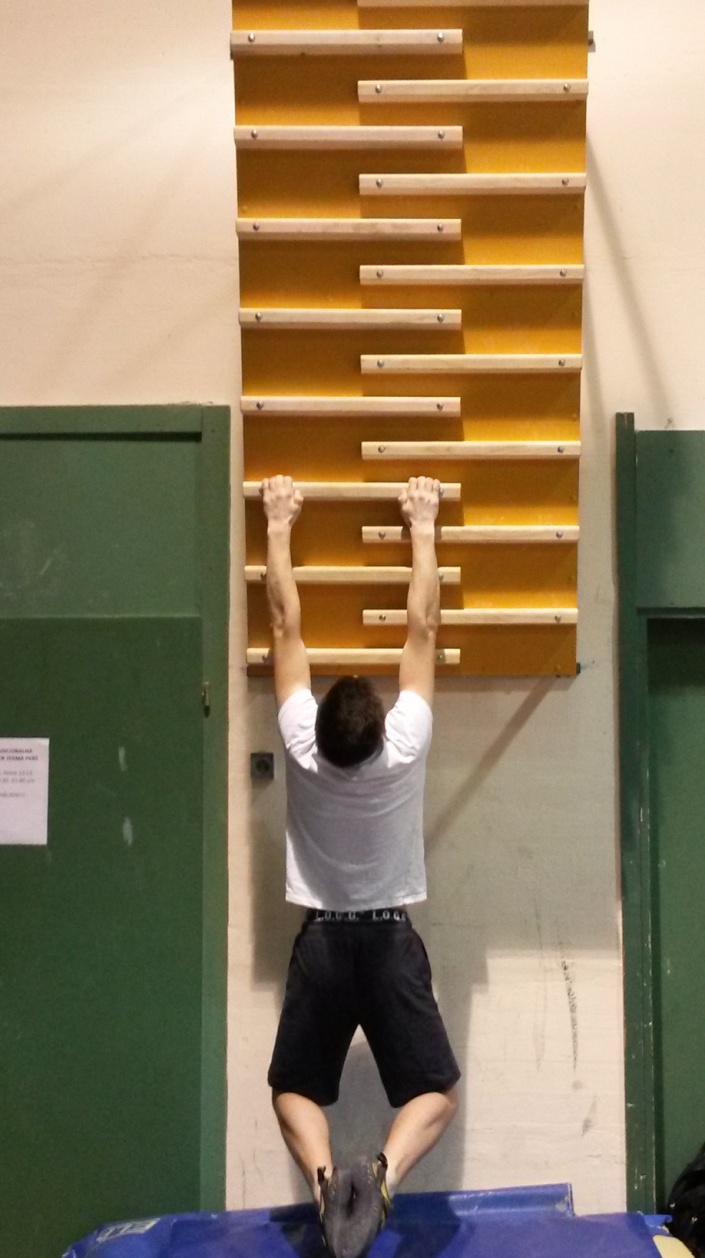 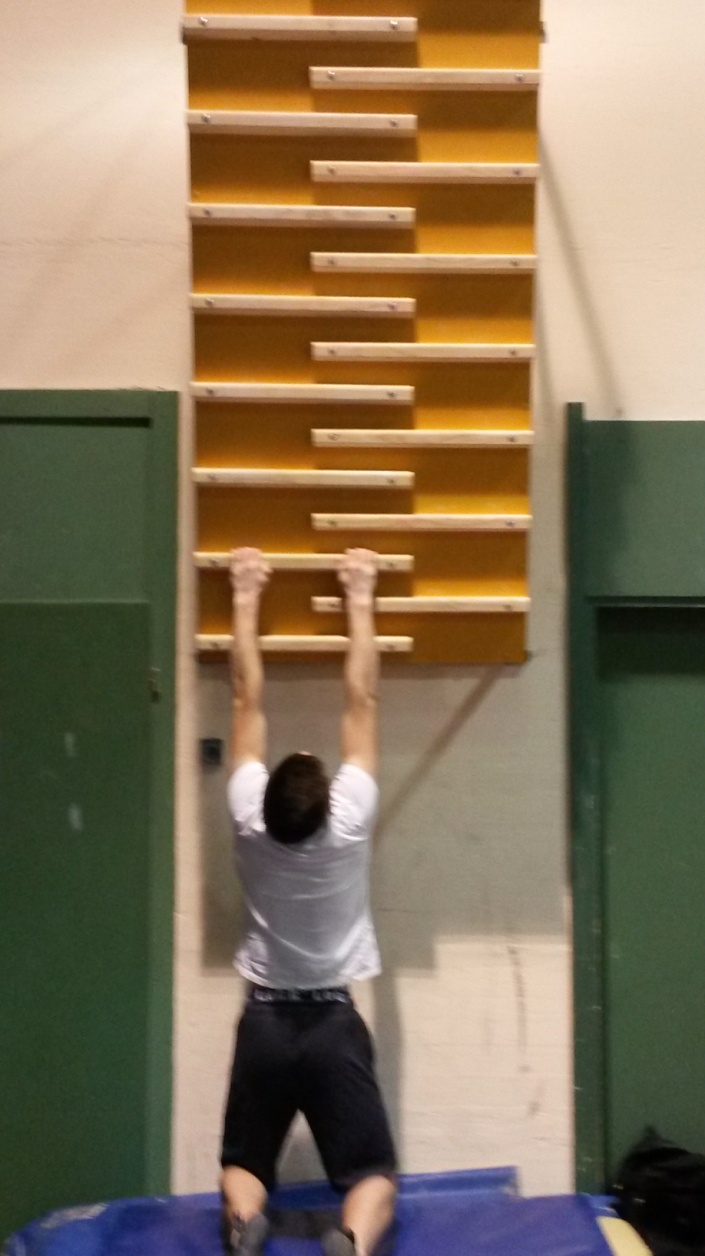 a) Obe roki na istem oprimku1-1 skokiO1O2O3…O92-2 skokiO1O3O5O7O93-3 skokiO1O4O7O9Itd.b) Skoki navzgor in navzdolO1O3O2O4O3… O9O1O3O1O3…Itd.c) Roki na različnih oprimkihL1/D2L2/D3L3/D4…L1/D3L2/D4L3/D5…L1/D2L3/D4L5/D6…Itd.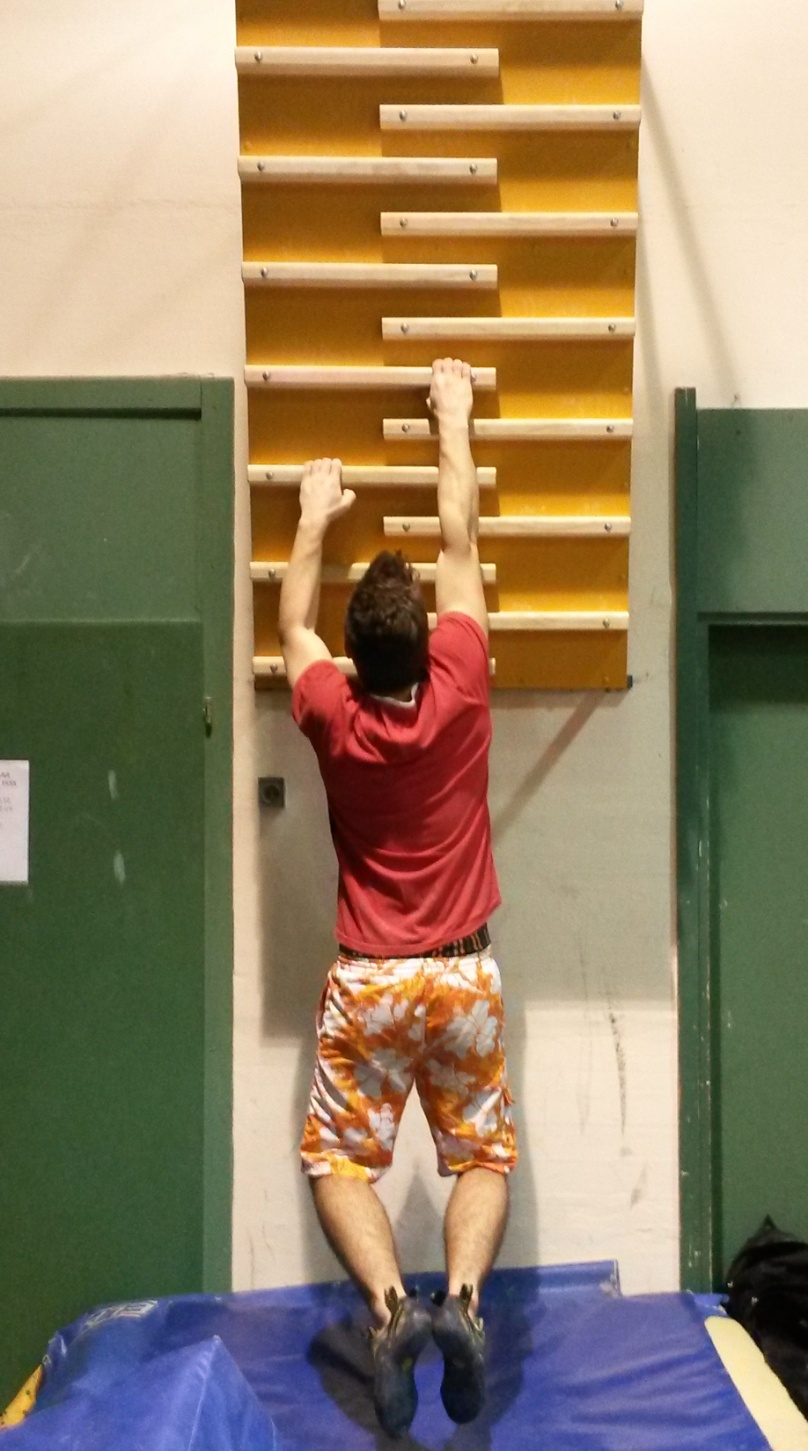 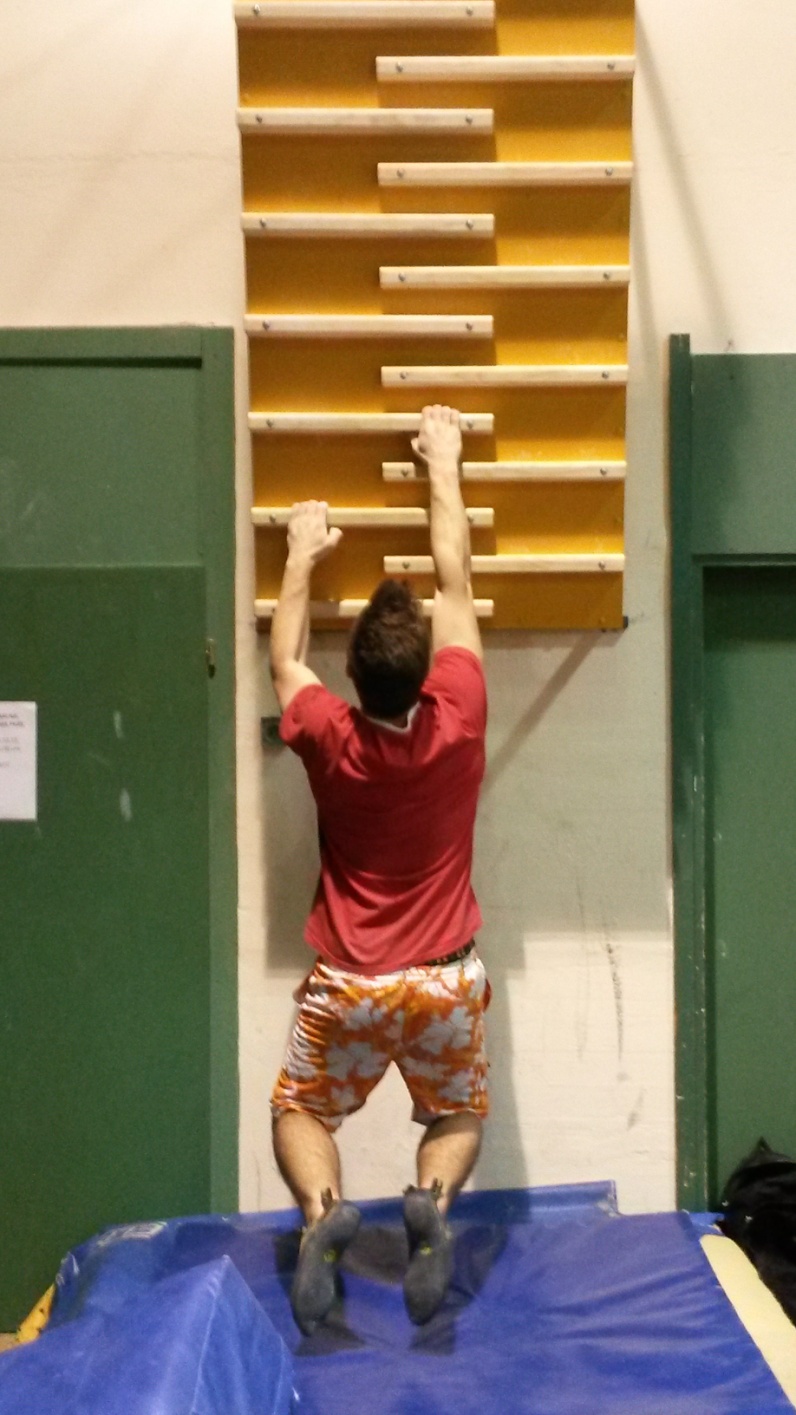 Podaljševanjaa) Vračanje na isti oprimekO1L3O1L3O1L3…; serijo ponovi še z drugo rokoO1L4O1L4O1L4…; serijo ponovi še z drugo rokoO1L5O1L5O1L5…; serijo ponovi še z drugo rokoItd.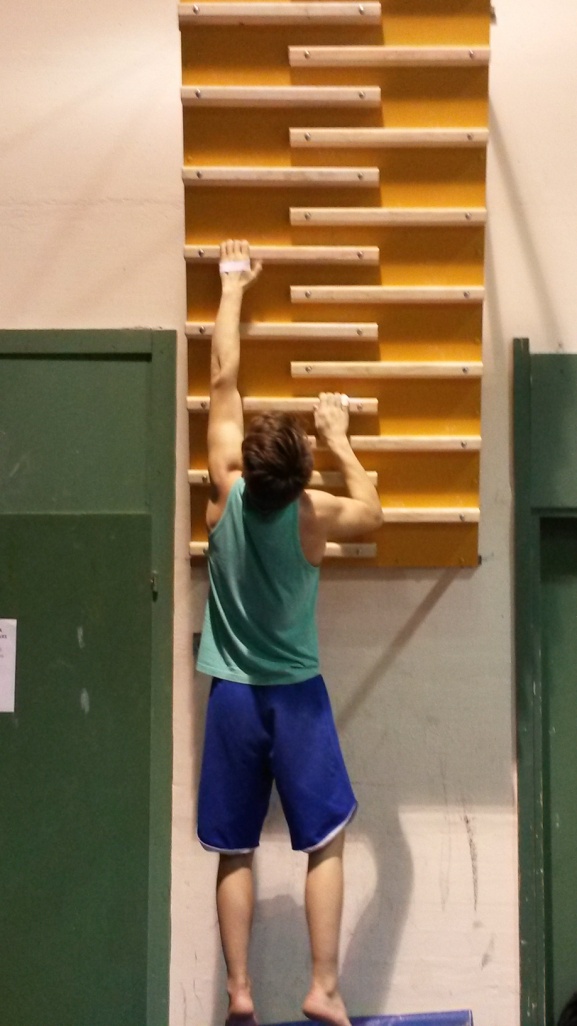 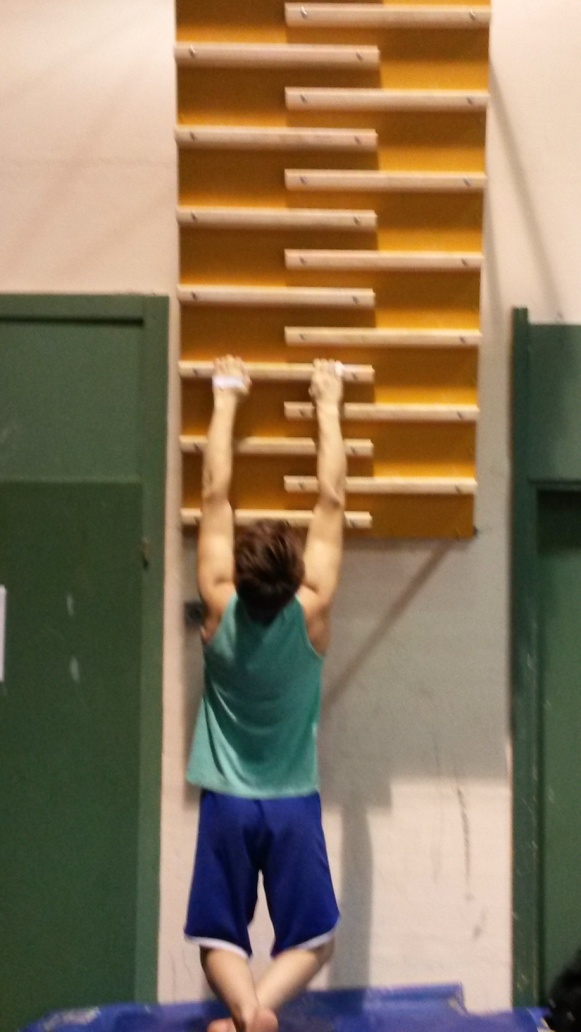 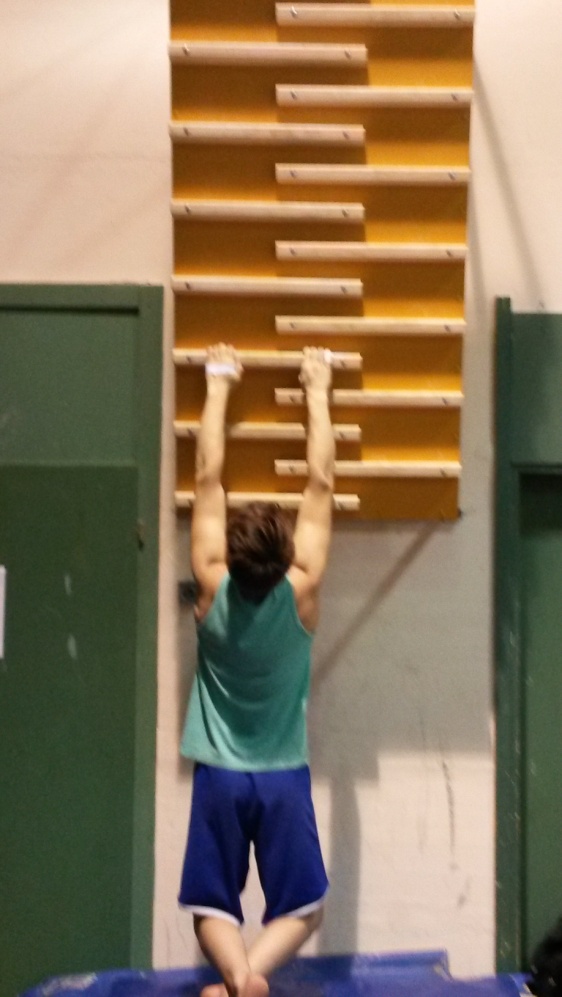 b) Vračanje na vmesni oprimekO1L3L2L3L2L3…; serijo ponovi še z drugo rokoO1L4L3L4 L3L4…; serijo ponovi še z drugo rokoO1L5 L4L5 L4L5…; serijo ponovi še z drugo rokoItd.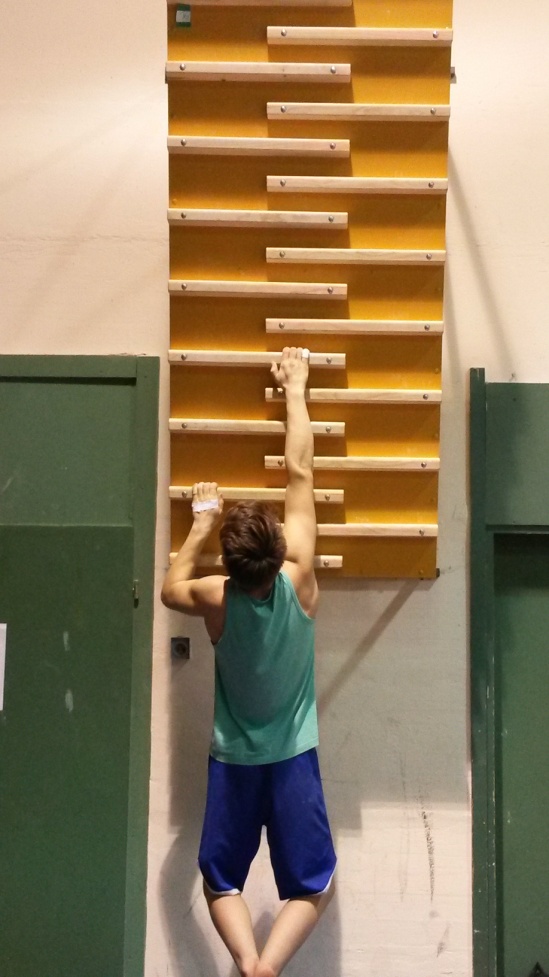 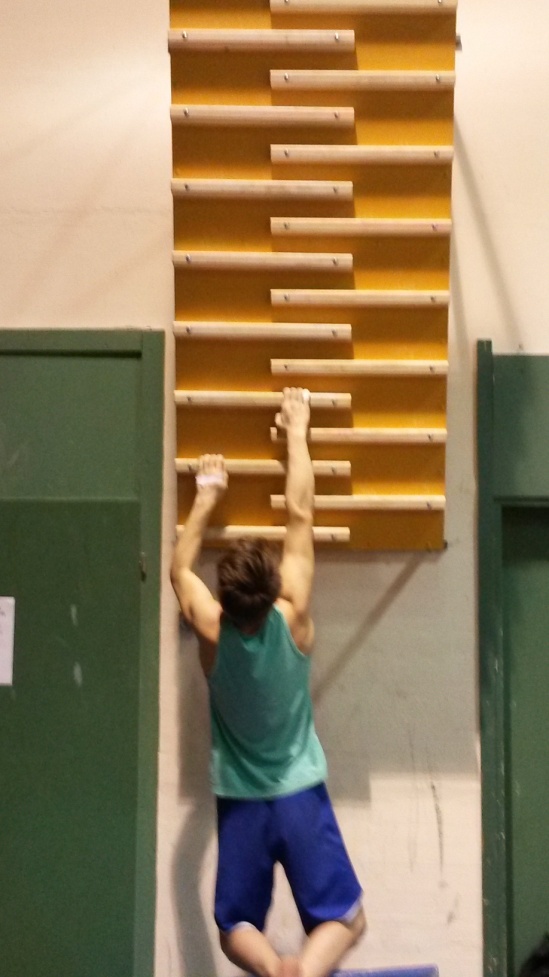 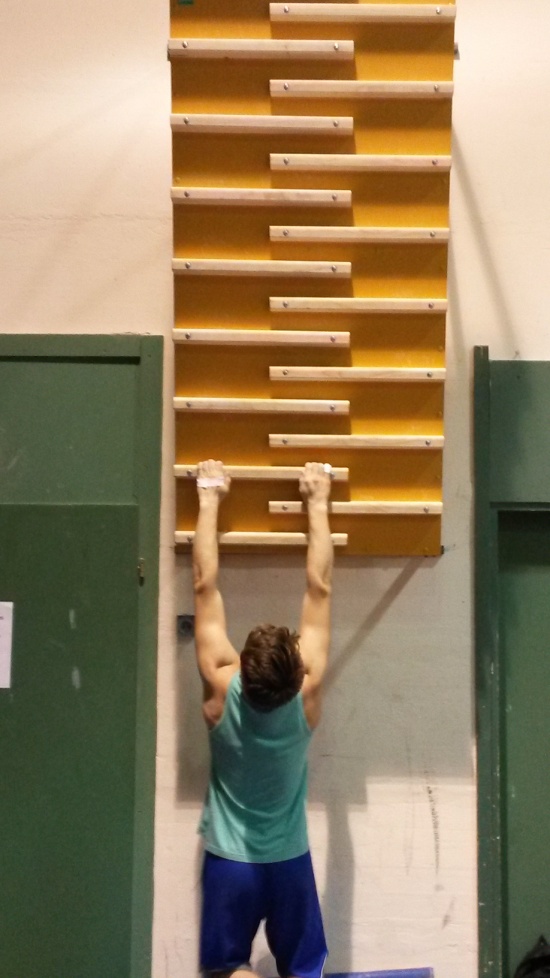 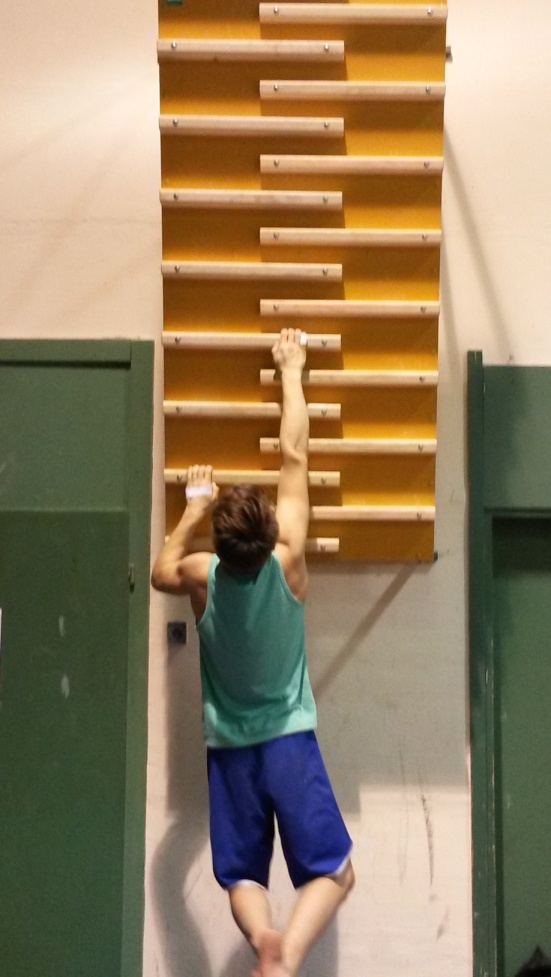 